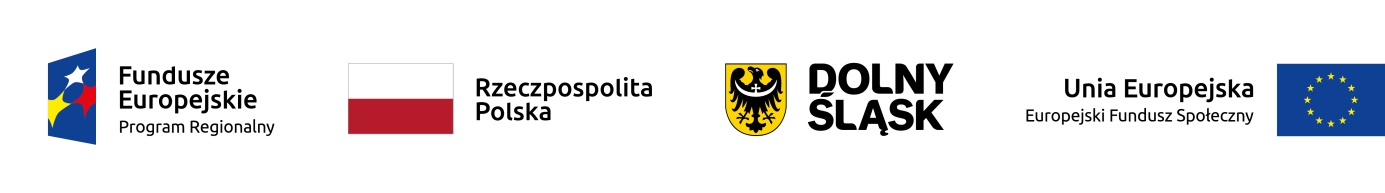 Karta zgłoszenia do projektuJa niżej podpisany…………………………………………………………………………..Imię i nazwiskoPESEL:………………………………………………………………………………………Zgłaszam chęć uczestnictwa w projekcie „Rozwój usług społecznych w Gminie Głuszyca!” w obszarze dotyczącym świadczenia usług opiekuńczych w Klubie Seniora w GłuszycachJako:Osoba niesamodzielna/potrzebująca wsparcia w codziennym funkcjonowaniu/ zagrożoną ubóstwem i/lub wykluczeniem społecznymOsoba z niepełnosprawnością  i osoba niesamodzielna, której dochód nie przekracza 150% właściwego kryterium dochodowego, o którym mowa w ustawie z dnia 12.03.2004 r. 
o pomocy społecznejOsoba lub rodzina zagrożona ubóstwem lub wykluczaniem społecznym doświadczająca wielokrotnego wykluczenia społecznegoOsoba o znacznym lub umiarkowanym stopniu niepełnosprawności oraz osoba 
z niepełnosprawnością sprzężoną oraz osoba z zaburzeniami psychicznymi, w tym osoba 
z niepełnosprawnością intelektualną i osoba z całościowymi zaburzeniami rozwojowymi 
w rozumieniu zgodne z Międzynarodową Klasyfikacją Chorób i Problemów ZdrowotnychOsoba lub rodzina korzystająca z POPŻ 2014-2020………..…………………..                                                                      …………………………………………Miejscowość, data						czytelny podpis kandydata